Сумська міська радаВиконавчий комітетРІШЕННЯвід                      №  З метою забезпечення потреб жителів приєднаних до м. Суми територіальних громад у послугах з перевезень пасажирів на приміських автобусних маршрутах загального користування, керуючись статтею 40 Закону України «Про місцеве самоврядування в Україні», Виконавчий комітет Сумської міської ради ВИРІШИВ:1. Внести зміни до пункту 3 рішення Виконавчого комітету Сумської міської ради від 14.01.2021 № 1 «Про набуття повноважень організатора перевезень на приміських автобусних маршрутах загального користування, що не виходять за межі Сумської міської  територіальної громади», виклавши друге речення пункту у наступній редакції:«У додатковій   угоді до договору  на перевезення  пасажирів №  099/15   від 29 грудня 2015  року визначити умову щодо терміну дії договору, а саме: з моменту укладання договору до проведення конкурсу з перевезення пасажирів на міських та приміських автобусних маршрутах загального користування у межах території Сумської міської територіальної громади на зазначеному у договорі маршруті.».2. Відділу транспорту, зв’язку та телекомунікаційних послуг Сумської міської ради (Яковенко С.В.) вжити заходів щодо підготовки змін до договору на перевезення пасажирів № 054/20  від 31 липня 2020 року шляхом укладення додаткової угоди. 3. Рішення набирає чинності з моменту оприлюднення.Міський голова                                                                                О.М. ЛисенкоЯковенко, 700-667Розіслати: Павлик Ю.А., Яковенку С.В.                                                                                          ЛИСТ ПОГОДЖЕННЯдо проєкту рішення Виконавчого комітету Сумської міської ради«Про внесення змін до рішення Виконавчого комітету Сумської міської ради від 14.01.2021 № 1 «Про набуття повноважень організатора перевезень на приміських автобусних маршрутах загального користування, що не виходять за межі Сумської міської  територіальної громади»Начальник відділутранспорту, зв’язку та телекомунікаційних послуг	С.В. ЯковенкоНачальник відділу протокольної роботи та контролю	Л.В. МошаНачальник правового управління	О.В. ЧайченкоКеруючий справами виконавчого комітету	Ю.А. ПавликПроект рішення підготовлений з урахуванням вимог Закону України «Про доступ до публічної інформації» та Закону України «Про захист персональних даних»._________ С.В. Яковенко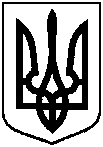                                   Проект оприлюднено                               «____» ______2021Про внесення змін до рішення Виконавчого комітету Сумської міської ради від 14.01.2021 № 1 «Про набуття повноважень організатора перевезень на приміських автобусних маршрутах загального користування, що не виходять за межі Сумської міської  територіальної громади»